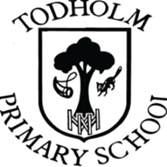 Home Learning PackPrimary 7Todholm Primary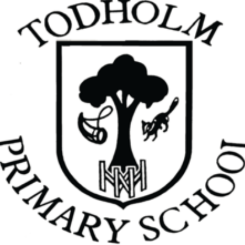 Useful websitesReading Eggs. Pupils have their own logins where they can work independently through the levels. Pupils can focus on spelling and reading. Sumdog. All pupils have logins where they can complete different numeracy games to earn coins. They can also be set challenges by their class teacher. This is something pupils can work on independently.  Education City. Pupils can log in and access both numeracy and literacy games and challenges which they can complete independently. Topmarks. No account needed, lots of interactive numeracy games for all age and stage. LiteracyWritingUsing the stimulus, write an imaginative story. (Hint – you could link it to the closed theatres we have as a result of COVID-19) 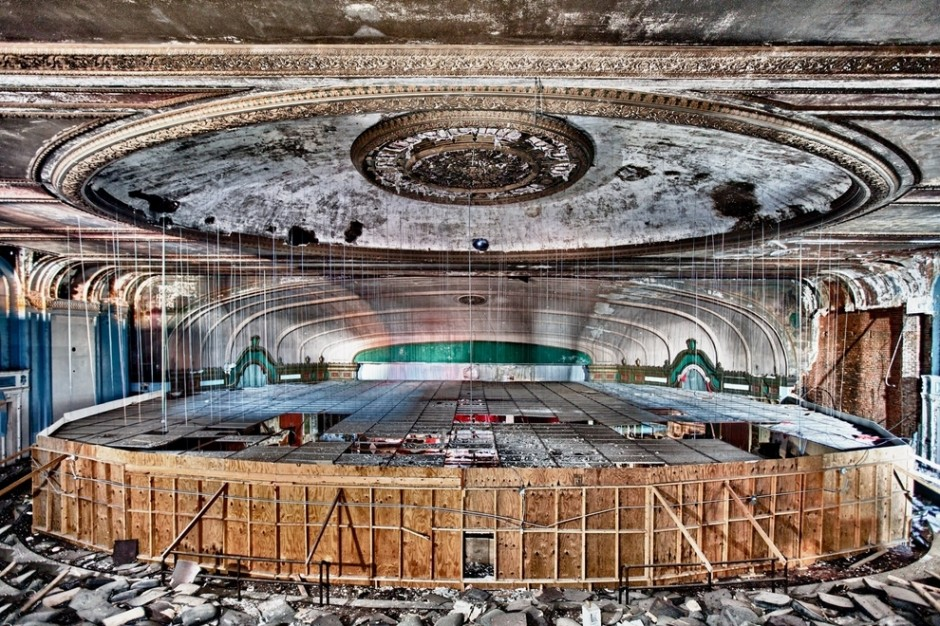 Imaginative writing. Where could this path take you?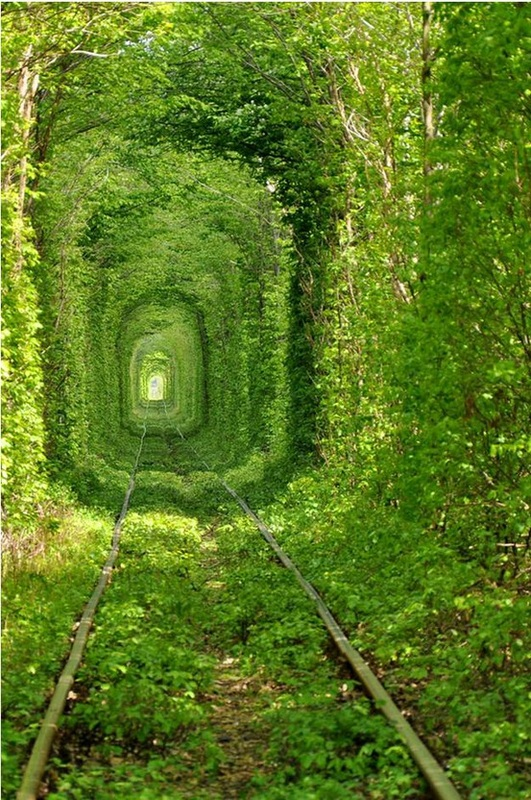 Discursive writing. “Should animals be kept in zoos?”.  You should have four main paragraphs – two which agree that animals should be kept in zoos and two which disagree. Make sure you have reasons and evidence to back up each argument. Include an introduction and conclusion. Acrostic poem.CORONAVIRUSWrite an acrostic poem about coronavirus and things that have changed or been affected by the virus like shops closed, sports cancelled etc. Netflix Review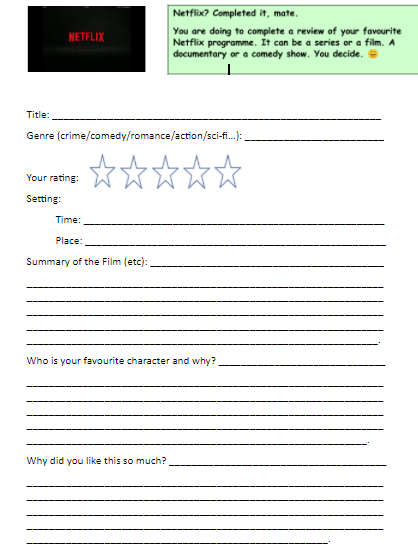 ComprehensionInference. Use the QR code to watch the clip of the film. Answer the questions in each section. 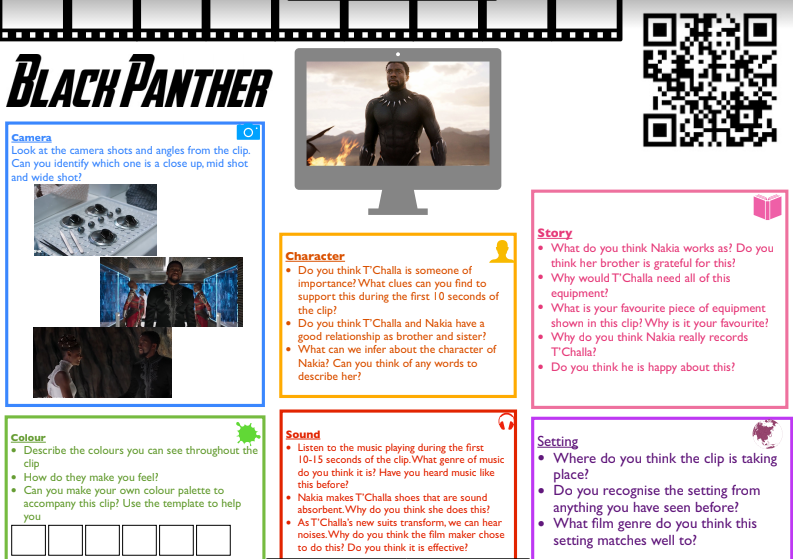 Inference. Listen to the song using the QR code and answer the questions. 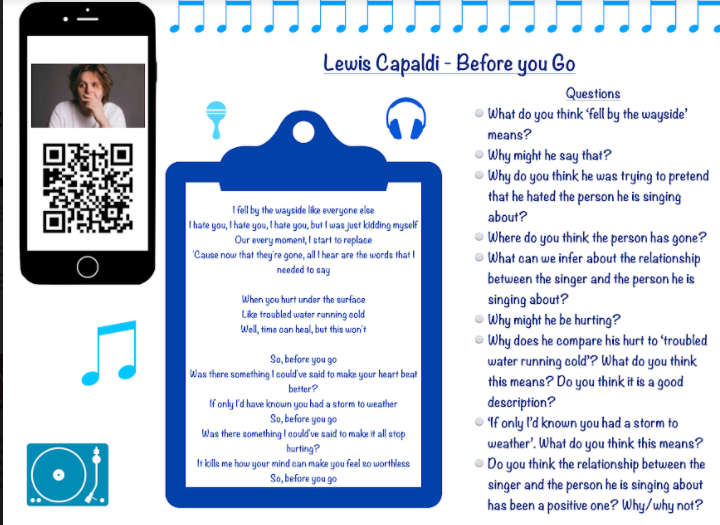 Comprehension – Grubby Gregor.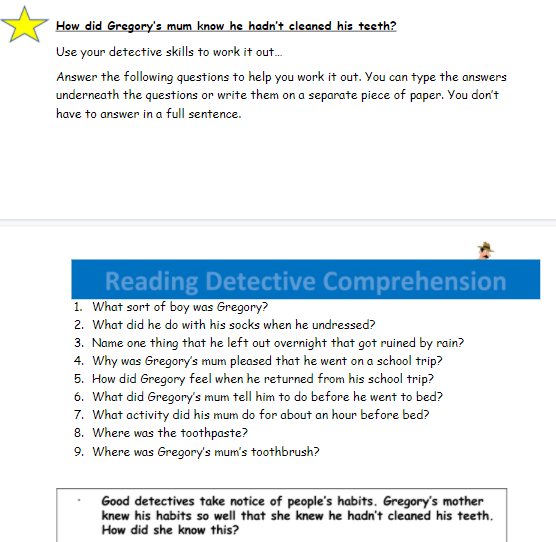 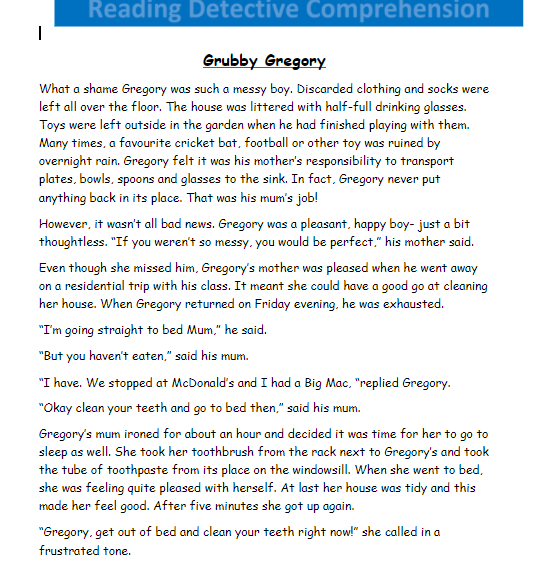 Complete the passage and answer the questions at the bottom. 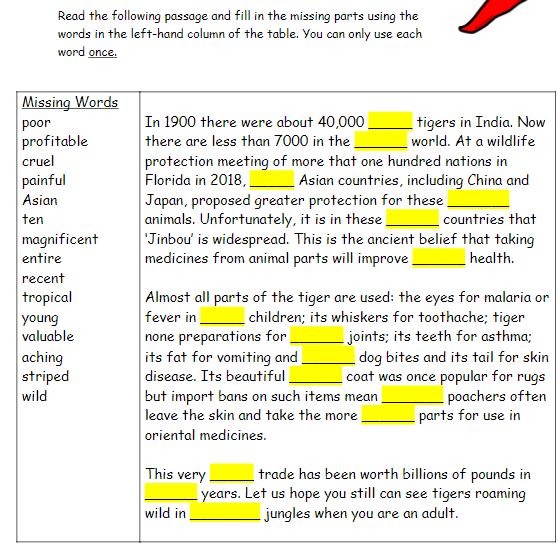 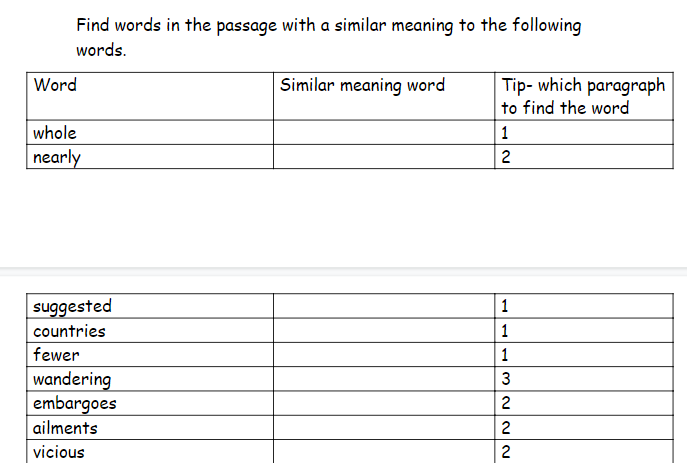 Grammar Tenses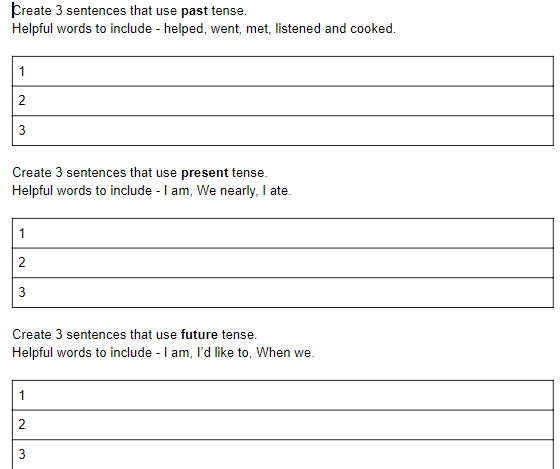 Punctuate direct speech.Use: Question mark? Exclamation mark ! Comma , Inverted commas “ “ Full stop .Don’t know why you went and got yourself the lead part anyway he said Justmeans you have to learn more lines than anyone else and actually sing insteadof just pretending to He fished my cap from underneath the art trolley andplonked it back on my head so hard that it was wedged right over my eyesPlus you’re wearing tightsThey’re leggings I said yanking the cap up not tights Usually I didn’t get thattingly feeling before a performance until I was just about togo on stage Not today; my head was already spinningYou In tights In front of all those people Unbelievable Commonly confused words. (Homophones)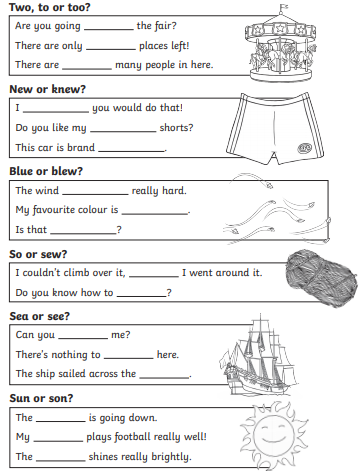 Numeracy Number and Number Processes Angles and Symmetry  Estimating and RoundingTime Shape MoneyFractions, Decimals and Percentages MeasureData AnalysisNumber and Number ProcessesUse number strategies to find the answers. (Chunking, partitioning, number line)1443 + 540 =25, 988 + 2410 =250 + 12, 890 =8,300 – 1,200 =  15, 680 – 4, 720 = 5,000 – 3450 = 120 x 25 = 75 x 11 = 125  52046  12Word problemsOn Sunday I spent 114 minutes on my art project, and 45 minutes on my numeracy homework. On Thursday evening spent a total of 86 minutes on my history project and 39 minutes reading. What is the difference in minutes between the amount of homework I did on Sunday and Thursday evening?Dad drives a truck. Last week he drove 267 kilometres on Monday, 186 on Tuesday and 198 on Wednesday. This week Dad drove 279 kilometres on Monday, 148 on Tuesday and 288 on Wednesday. What is the difference in kilometres between this week and last week?One watch costs £1.60 and I bought four. If I had paid with a £20 note, how much change would I have received?There are 12 eggs in each egg tray and I bought 11 trays. I used 38 eggs this weekend, how many full trays do I have left now?I need to buy enough whiteboards for 273 students and there are 25 in a pack. When the packs arrive 17 whiteboards are damaged. How many whiteboards are undamaged?Mum set off at 5:55pm. She arrived at her destination at 7.34pm. Mum had estimated that the journey would take her 2 hours and 16 minutes. What is the difference between her estimated and actual travel time?Angles & SymmetrySupplementary angles. Two angles which add to 180 degrees. Find the value of the other angle.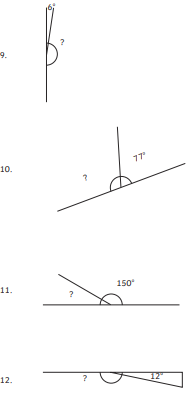 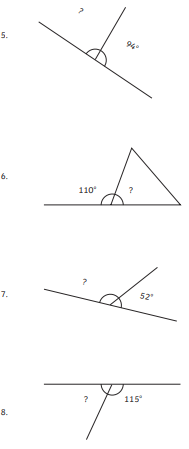 Calculate missing angles in right angled triangles. (Right angled = 90 degrees)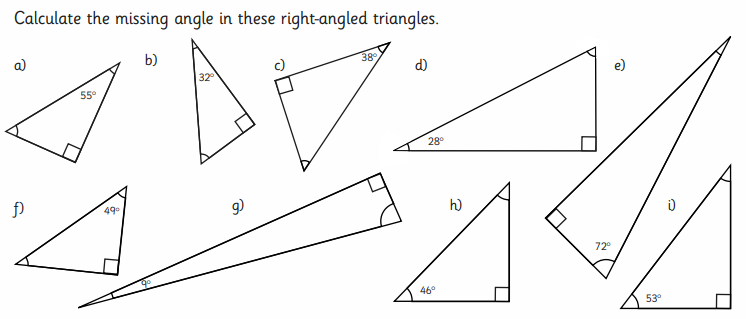 Estimating and Rounding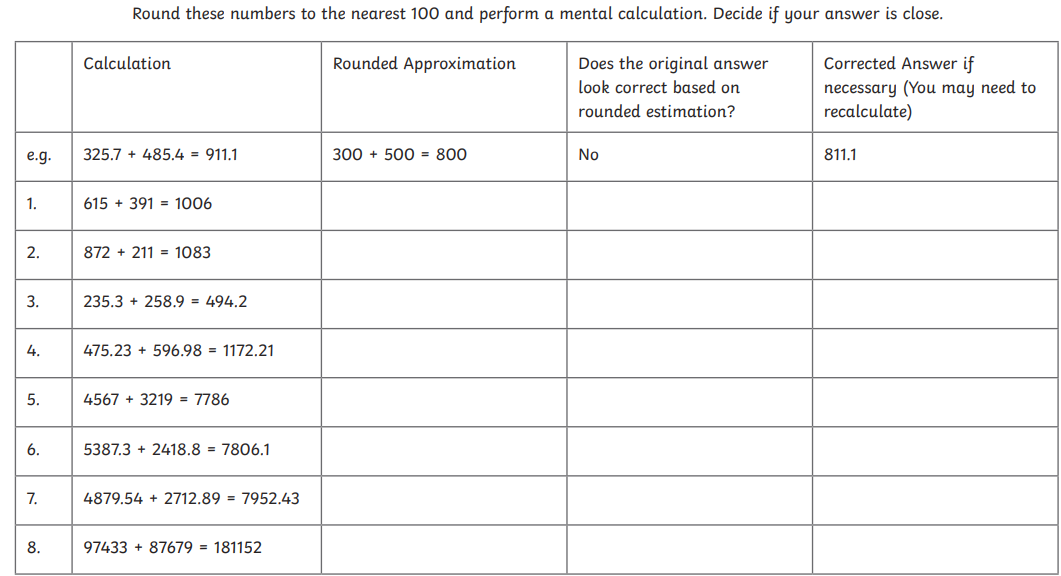 Time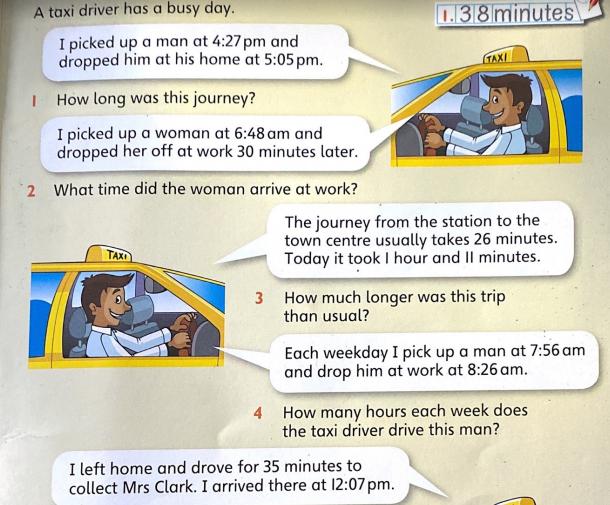 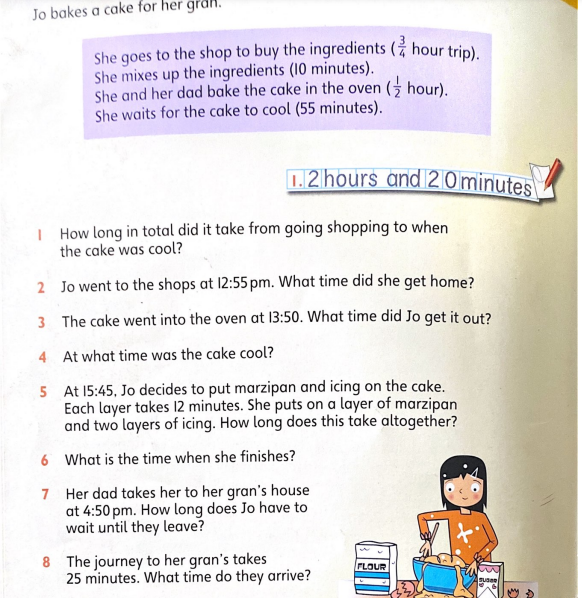 Shape3D (Vertices – where two edges meet. (The pointy part)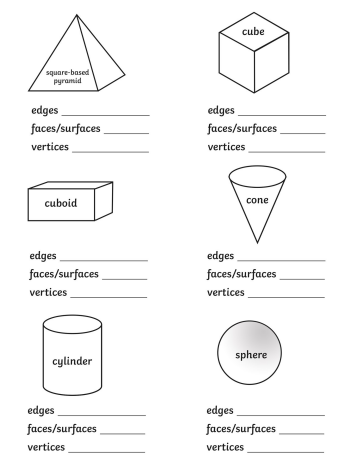 MoneyBudgeting – Ordering at a restaurant 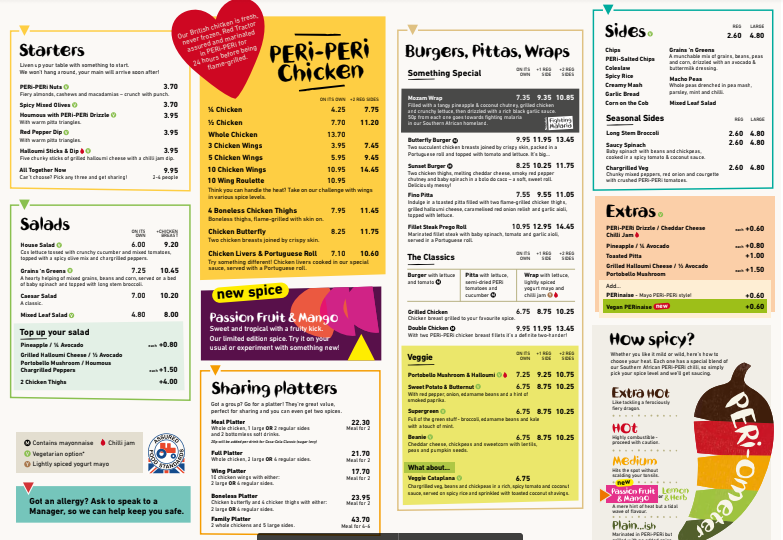 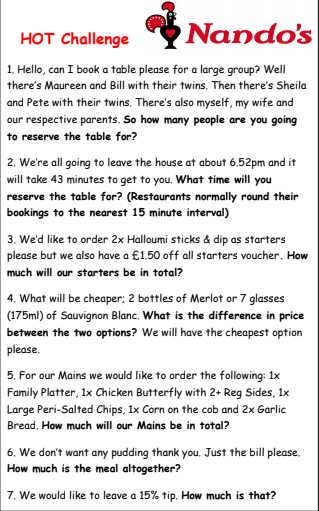 Fractions, Decimals and PercentagesOrdering decimals Put these prices in order from lowest to highest: £2.03 £3.20 £3.02 £0.32 £0.23 £2.30 2. Put these measurements in order from longest to shortest: 11.01m  11.10m  7.52m  7.052m  11.011m 7.502m 7.25m 7.025m 3. Look at these numbers: 7.652  12.45 8.25 14.106  9.03  17.32  10.157 20.967 a) Which number has a 9 in the ones place? b) Which number has a 2 in the tenths place? c) Which number has a 0 in the hundredths place? d) Which number has a 6 in the thousandths place? Match the percentage, decimal and fraction50% 			25%			75%			100%4/4			¾ 			½ 				¼ 0.25			0.50			1			0.75Fractions of amounts2/3 of 15½ of 1502/3 of 30¼ of 44¾ of 161/5 of 353/5 of 95½ of 60MeasureArea of a triangle ( A = ½ l x b =) 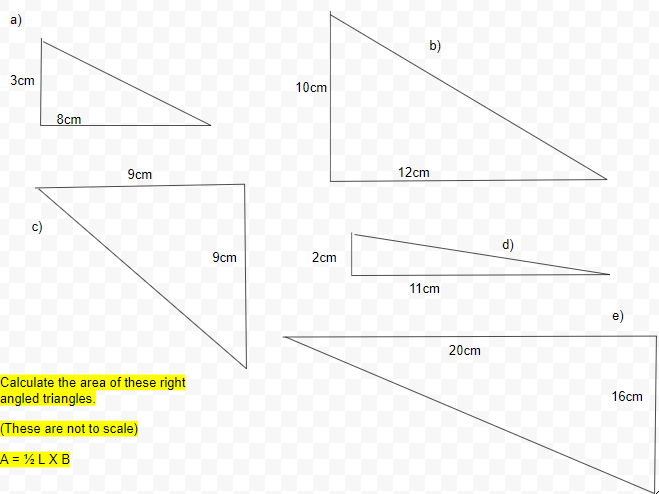 Zoo designer.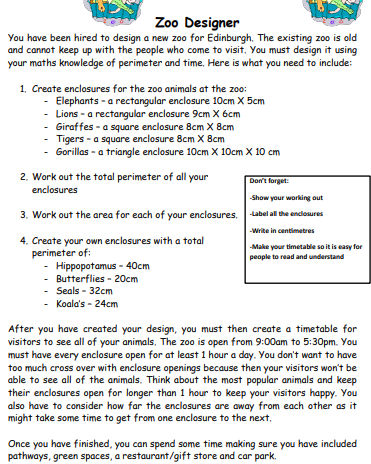 Data Handling & Analysis Pie Charts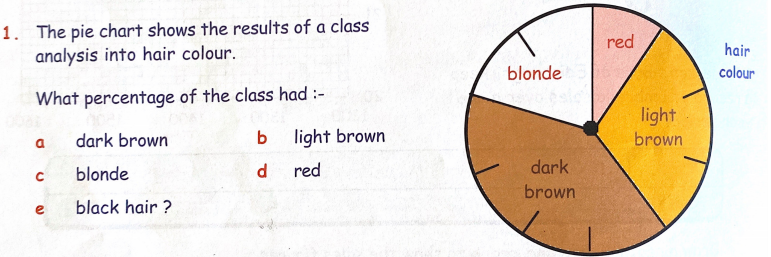 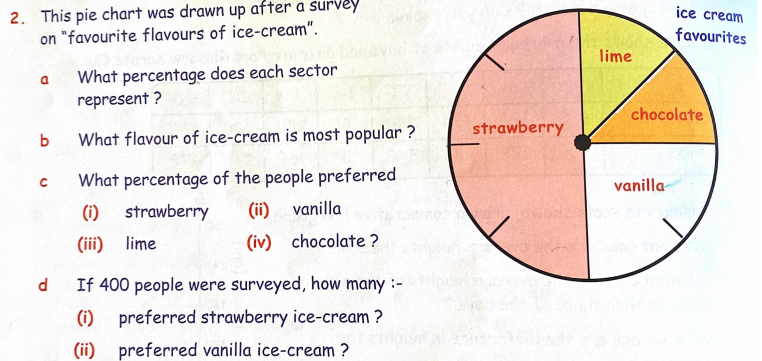 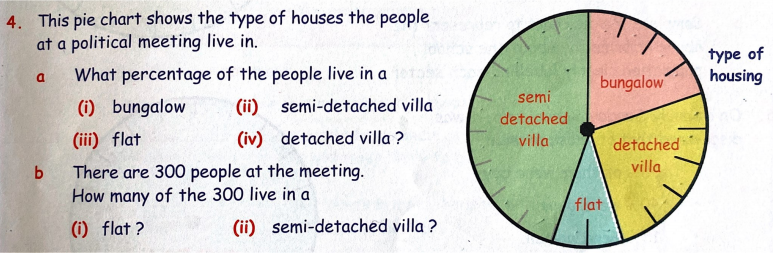 Health and WellbeingP.EJoe Wicks The Body Coach – P,E with Joe.Daily Yoga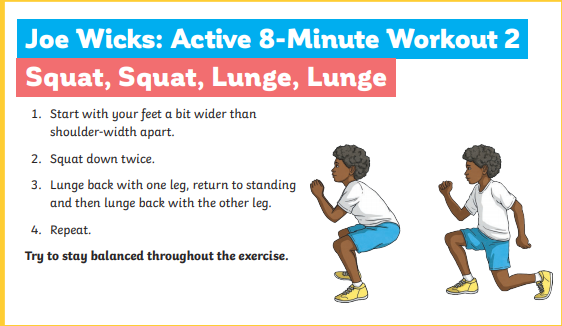 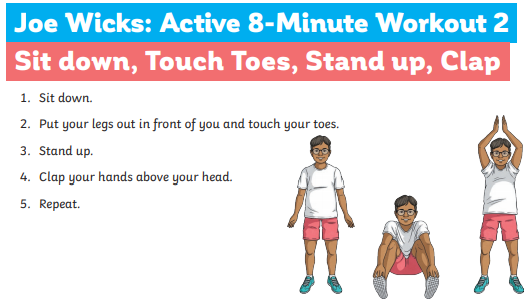 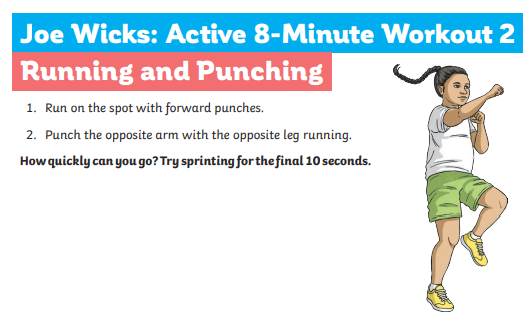 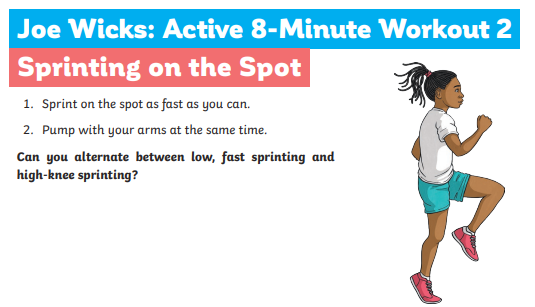 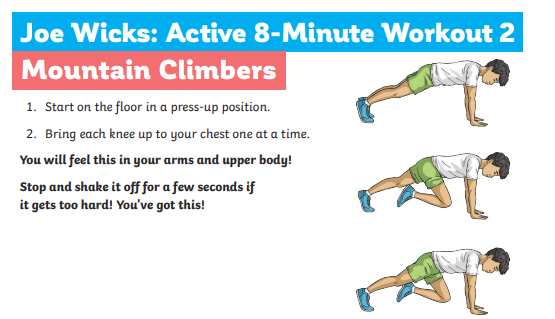 All about meHealthy lifestylehttps://www.bbc.co.uk/bitesize/topics/zrsb87h/articles/z4dxhbkCreate a healthy meal using the eat well plate.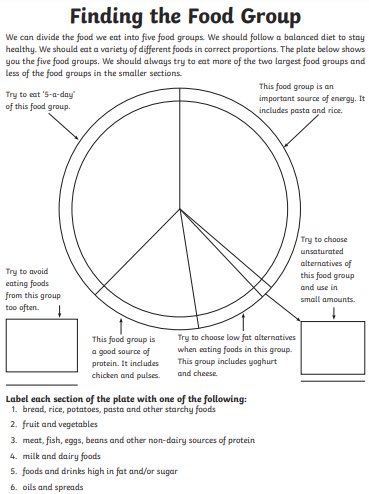 Dangers of Smoking.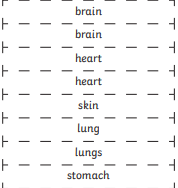 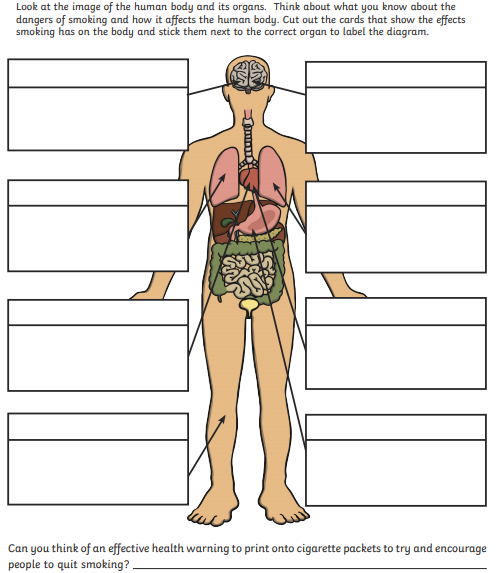 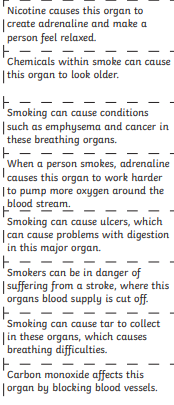 Rights and Responsibility. 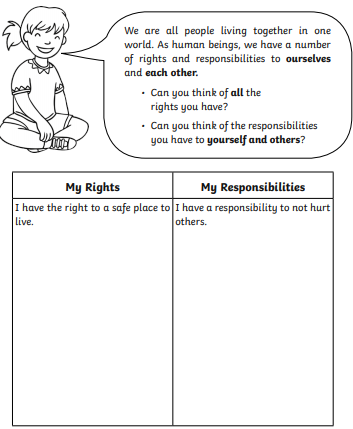 Future self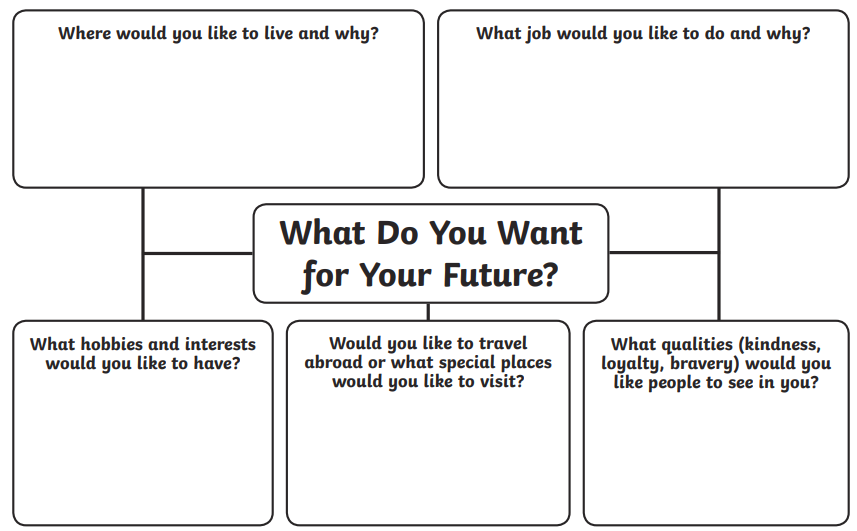 EmpathyHow do we show empathy? https://www.youtube.com/watch?v=t685WM5R6aM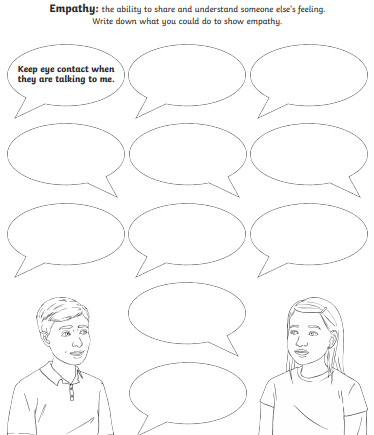 Growth MindsetThe power of yet. https://www.youtube.com/watch?v=zLYECIjmnQs&list=PLUW9eJYZpIHL8dlcvcsSZsKi3Nfsalu7PThink of three targets that you want to achieve. Think of changing your statement from a fixed mindset to a growth mindset with the power of yet. 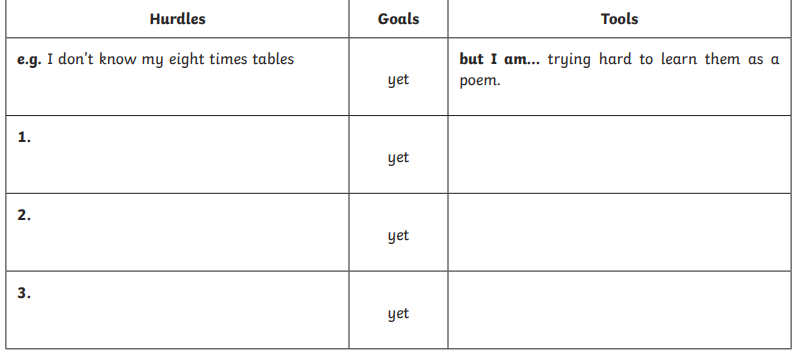 
Research someone famous who had to deal with a lot of failures but used growth mindset, perseverance and positivity to get them to where they are today. Role ModelWho is your role model? It could be someone you know like a friend, family member or sports coach or it could be someone famous. Research about them and create a PowerPoint or poster on why they are your role model. What qualities do they have that make them a good role model?